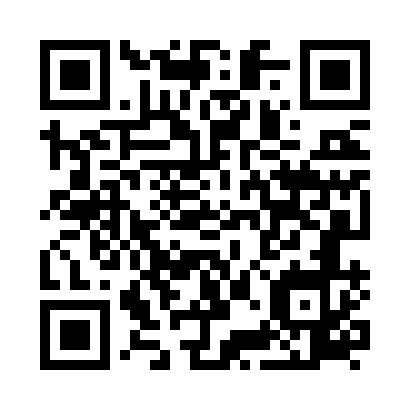 Prayer times for Samarda, PortugalWed 1 May 2024 - Fri 31 May 2024High Latitude Method: Angle Based RulePrayer Calculation Method: Muslim World LeagueAsar Calculation Method: HanafiPrayer times provided by https://www.salahtimes.comDateDayFajrSunriseDhuhrAsrMaghribIsha1Wed4:416:281:286:248:2910:092Thu4:396:261:286:258:3010:113Fri4:376:251:286:268:3110:124Sat4:356:241:286:268:3210:145Sun4:336:231:286:278:3310:156Mon4:326:211:276:278:3410:177Tue4:306:201:276:288:3510:198Wed4:286:191:276:298:3610:209Thu4:266:181:276:298:3710:2210Fri4:256:171:276:308:3810:2311Sat4:236:161:276:308:3910:2512Sun4:216:151:276:318:4010:2613Mon4:206:141:276:328:4110:2814Tue4:186:131:276:328:4210:2915Wed4:176:121:276:338:4310:3116Thu4:156:111:276:338:4410:3217Fri4:146:101:276:348:4510:3418Sat4:126:091:276:348:4610:3519Sun4:116:081:276:358:4710:3720Mon4:096:071:276:358:4810:3821Tue4:086:061:286:368:4910:4022Wed4:066:061:286:378:5010:4123Thu4:056:051:286:378:5110:4324Fri4:046:041:286:388:5210:4425Sat4:036:031:286:388:5310:4526Sun4:016:031:286:398:5410:4727Mon4:006:021:286:398:5410:4828Tue3:596:021:286:408:5510:4929Wed3:586:011:286:408:5610:5130Thu3:576:001:286:418:5710:5231Fri3:566:001:296:418:5810:53